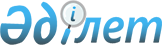 О внесении изменений и дополнения в решение 49 сессии Бухар-Жырауского районного маслихата от 12 декабря 2011 года N 5 "О предоставлении в 2012 году мер социальной поддержки специалистам здравоохранения, образования, социального обеспечения, культуры и спорта, прибывшим для работы и проживания в сельские населенные пункты Бухар-Жырауского района"
					
			С истёкшим сроком
			
			
		
					Решение 4 сессии Бухар-Жырауского районного маслихата Карагандинской области от 9 июня 2012 года N 5. Зарегистрировано Управлением юстиции Бухар-Жырауского района Карагандинской области 29 июня 2012 года N 8-11-138. Срок действия решения - до 1 января 2013 года
      В соответствии с пунктом 8 статьи 18 Закона Республики Казахстан от 8 июля 2005 года "О государственном регулировании развития агропромышленного комплекса и сельских территорий" Бухар-Жырауский районный маслихат РЕШИЛ:
      1. Внести в решение 49 сессии Бухар-Жырауского районного маслихата от 12 декабря 2011 года N 5 "О предоставлении в 2012 году мер социальной поддержки специалистам здравоохранения, образования, социального обеспечения, культуры и спорта, прибывшим для работы и проживания в сельские населенные пункты Бухар-Жырауского района" (зарегистрированное в Реестре государственной регистрации нормативных правовых актов за N 8-11-130, опубликовано в районной газете "Сарыарқа" N 2 от 13 января 2012 года) следующие изменения и дополнение:
      в заголовке и пункте 1 слова "и спорта" заменить словами ", спорта и ветеринарии";
      пункт 1 после слова "приобретение" дополнить словами "или строительство".
      2. Настоящее решение вводится в действие со дня его первого официального опубликования.
					© 2012. РГП на ПХВ «Институт законодательства и правовой информации Республики Казахстан» Министерства юстиции Республики Казахстан
				
      Председатель сессии

К. Айтбаева

      Секретарь маслихата

А. Джунуспеков
